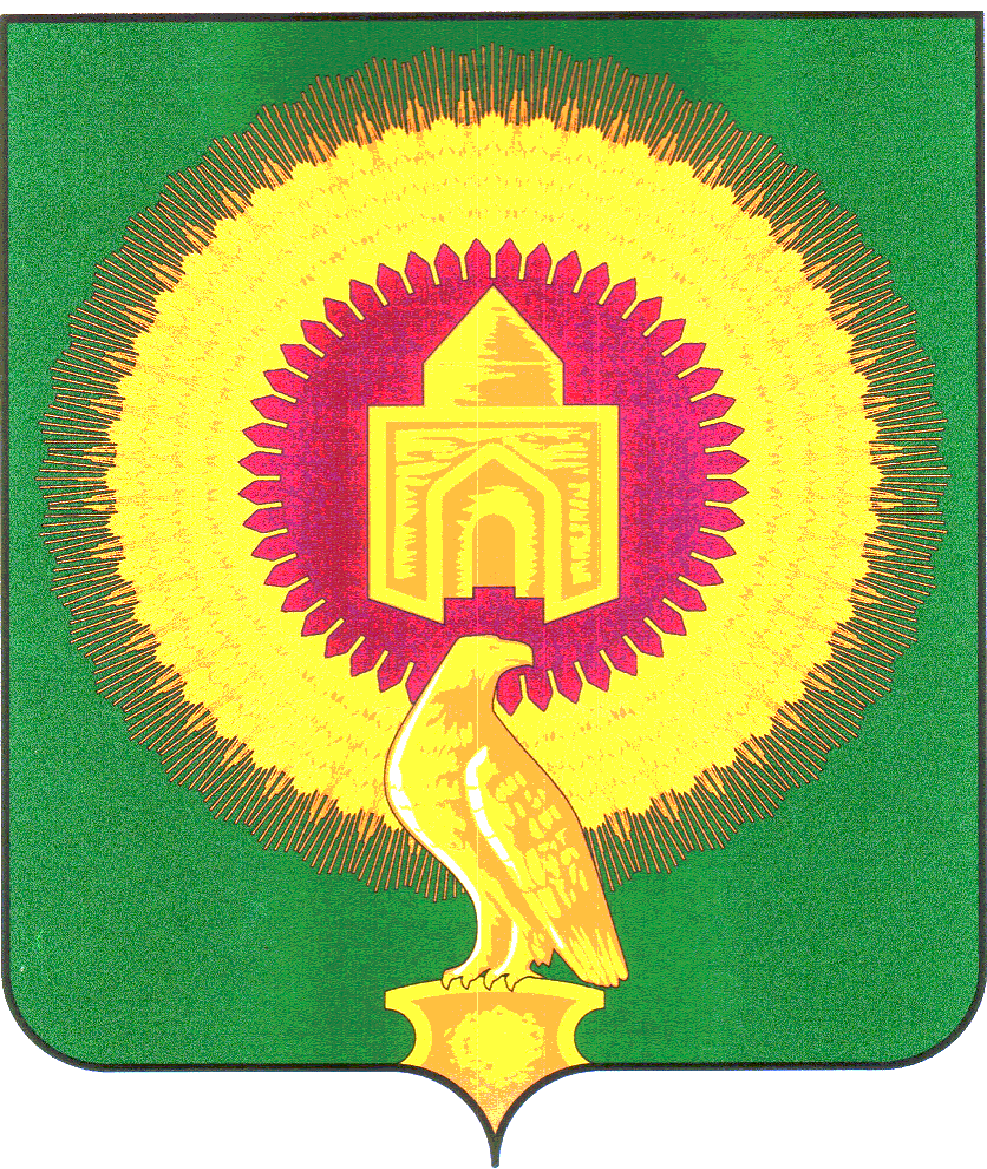 АДМИНИСТРАЦИЯ КРАСНООКТЯБРЬСКОГО СЕЛЬСКОГО ПОСЕЛЕНИЯВАРНЕНСКОГО МУНИЦИПАЛЬНОГО РАЙОНАЧЕЛЯБИНСКОЙ ОБЛАСТИРАСПОРЯЖЕНИЕОт 21.02.2024г.						№ 6/1Об утверждении перечня муниципальных программКраснооктябрьского сельского поселения на 2024 годВ соответствии с постановлением Администрации Краснооктябрьского сельского поселения Варненского муниципального района Челябинской области от 28.08.2020 г. № 47 «Об утверждении Порядка принятия решений о разработке муниципальных программ Краснооктябрьского сельского поселения»               1.Распоряжение № 52/7 от 17.11.2022г. «Об утверждении Перечня муниципальных программ Администрации Краснооктябрьского сельского поселения Варненского муниципального района Челябинской области на 2023г. – отменить.	2. Утвердить Перечень муниципальных программ Краснооктябрьского сельского поселения на 2024 год согласно приложению.	3. Опубликовать настоящее распоряжение на официальном сайте Краснооктябрьского сельского поселения в сети «Интернет»          4.  Контроль за исполнением распоряжения оставляю за собой.Глава Краснооктябрьского сельского поселения :                                                    А.М.МайоровпереченьМуниципальных программ Савинского сельского поселения на 2024 год№ п/пНаименование муниципальной программыНаименование подпрограммыСрок реализации  Ответственный исполнитель/соисполнитель 1«Развитие сферы культуры в Краснооктябрьском сельском поселении Варненского муниципального района Челябинской области на 2024-2026годы»2024-2026 г.Администрация Краснооктябрьского сельского поселения 2 «Управление и распоряжение муниципальным имуществом Краснооктябрьского сельского поселения Варненского муниципального района Челябинской области2024-2026годы»2024-2026 г.Администрация Краснооктябрьского сельского поселения3 «Благоустройство территории Краснооктябрьского сельского поселения Варненского муниципального района Челябинской области на 2024-2026годы»2024-2026 г.Администрация Краснооктябрьского сельского поселения4«Обеспечение первичных мер пожарной безопасности Краснооктябрьского сельского поселения Варненского муниципального района Челябинской области2024-2026годы»2024-2026гАдминистрация Краснооктябрьского сельского поселения5«Развитие физической культуры и спорта в Краснооктябрьском сельском поселении Варненского муниципального района Челябинской области2024-2026годы»2024-2026гАдминистрация Краснооктябрьского сельского поселения